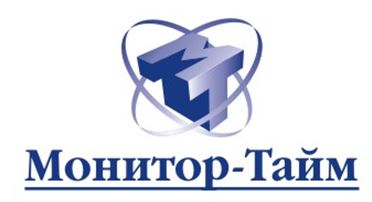 ООО "Монитор-Тайм"ИНН: 7714130583ИНН: 7714130583Сферы деятельности: Строительство, недвижимость, ремонтСферы деятельности: Строительство, недвижимость, ремонтОписание: ООО "Монитор Тайм". Торговый комплекс «Галерея Аэропорт» – современный торговый комплекс на Ленинградском проспекте в Москве, в котором расположено более 70 магазинов, а также 7 ресторанов и кафе. По признанию специалистов, это один из лучших торговых комплексов Москвы. ТК «Галерея Аэропорт» является победителем престижных конкурсов, в том числе «Лучший торговый центр России», «Лучший реализованный проект в области инвестиций и строительства в Москве» и «Лучший действующий торговый центр».
Описание: ООО "Монитор Тайм". Торговый комплекс «Галерея Аэропорт» – современный торговый комплекс на Ленинградском проспекте в Москве, в котором расположено более 70 магазинов, а также 7 ресторанов и кафе. По признанию специалистов, это один из лучших торговых комплексов Москвы. ТК «Галерея Аэропорт» является победителем престижных конкурсов, в том числе «Лучший торговый центр России», «Лучший реализованный проект в области инвестиций и строительства в Москве» и «Лучший действующий торговый центр».
Предлагаемые сферы сотрудничества: Cдача помещений в аренду.
Предлагаемые сферы сотрудничества: Cдача помещений в аренду.
Контактное лицо: Савенков АлексейКонтактное лицо: Савенков АлексейТелефон: +7 (495) 771-71-61Телефон: +7 (495) 771-71-61E-mail: info@g-a.ruE-mail: info@g-a.ruСайт: g-a.ruСайт: g-a.ru